          R O M Â N I A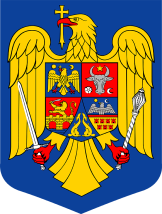 MINISTERUL AFACERILOR INTERNEINSTITUŢIA PREFECTULUI – JUDEŢUL GIURGIUS I T U A Ţ I  Aplăților efectuate în data de 13 SEPTEMBRIE 2022CAP. 61.01 ORDINE PUBLICĂ ȘI SIGURANȚĂ NAȚIONALĂ        R O M Â N I AMINISTERUL AFACERILOR INTERNEINSTITUŢIA PREFECTULUI – JUDEŢUL GIURGIU                         S I T U A Ţ I  Aplăților efectuate în data de 22 SEPTEMBRIE 2022CAP. 61.01 ORDINE PUBLICĂ ȘI SIGURANȚĂ NAȚIONALĂDenumire indicatorSuma plătităExplicațiiCHELTUIELI DE PERSONAL99168,00Salarii de bază1008,00Indemnizație de conducere3804,00Sporuri pentru condiții de muncă16925,00Alte drepturi salariale17880,00Norma de hrană3930,00Uniformă si echipament1060,00Transport2967,00ChirieIndemnizație instalare2614Contribuție asiguratorie de muncă4242,00Vouchere de vacanțăTotal cheltuieli de personal153598,00BUNURI ŞI SERVICIITotal bunuri și serviciiDESPAGUBIRI CIVILEDespăgubiri civileDenumire indicatorSuma plătităExplicațiiCHELTUIELI DE PERSONALTotal cheltuieli de personalBUNURI ŞI SERVICIIFurnituri de birouMateriale pentru curățenieÎncălzit, iluminat și forță motrică221,87Apă, canal și salubritate750,55Carburant și lubrefianțiPiese schimb11,60Poștă, telecomunicații, radio, tv, internetMateriale și prestări de servicii cu caracter funcțional6370,00Alte bunuri și servicii pentru întreținere și funcționareReparații curenteDeplasări, detașări, transferăriCărți, publicații și materiale documentareBunuri de natura obiectelor de inventarConsultanță și expertizăPregătire profesionalăProtecția munciiCheltuieli judiciare și extrajudiciareReclamă și publicitatePrime de asigurare non viațăProtocol și reprezentareAlte cheltuieli bunuri și serviciiTotal bunuri și servicii7354,02DESPĂGUBIRI CIVILEDespăgubiri civile